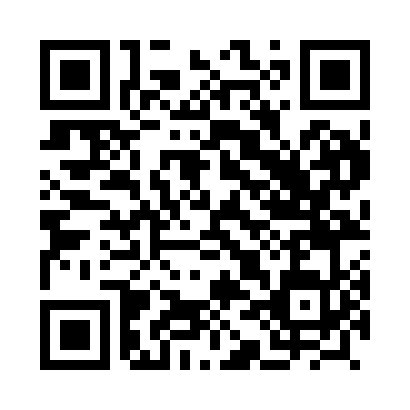 Prayer times for Jallo Khan, PakistanWed 1 May 2024 - Fri 31 May 2024High Latitude Method: Angle Based RulePrayer Calculation Method: University of Islamic SciencesAsar Calculation Method: ShafiPrayer times provided by https://www.salahtimes.comDateDayFajrSunriseDhuhrAsrMaghribIsha1Wed4:195:4312:213:556:598:242Thu4:175:4312:213:556:598:253Fri4:165:4212:213:557:008:264Sat4:155:4112:213:547:018:265Sun4:145:4012:213:547:018:276Mon4:135:4012:203:547:028:287Tue4:125:3912:203:547:028:298Wed4:115:3812:203:547:038:309Thu4:115:3712:203:547:048:3110Fri4:105:3712:203:547:048:3111Sat4:095:3612:203:547:058:3212Sun4:085:3512:203:547:058:3313Mon4:075:3512:203:547:068:3414Tue4:065:3412:203:537:078:3515Wed4:055:3412:203:537:078:3616Thu4:055:3312:203:537:088:3617Fri4:045:3312:203:537:088:3718Sat4:035:3212:203:537:098:3819Sun4:025:3212:203:537:098:3920Mon4:025:3112:203:537:108:4021Tue4:015:3112:213:537:118:4022Wed4:005:3012:213:537:118:4123Thu4:005:3012:213:537:128:4224Fri3:595:2912:213:537:128:4325Sat3:585:2912:213:537:138:4426Sun3:585:2912:213:537:138:4427Mon3:575:2812:213:537:148:4528Tue3:575:2812:213:537:158:4629Wed3:565:2812:213:537:158:4730Thu3:565:2812:213:537:168:4731Fri3:565:2712:223:537:168:48